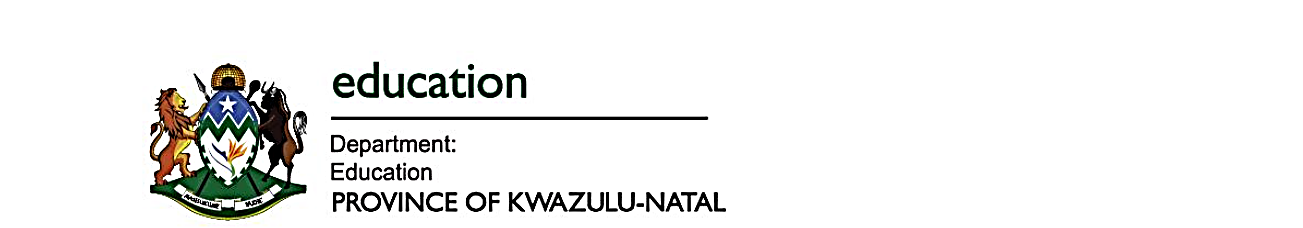 CURRICULUM VITAE FORMA.	PERSONAL PARTICULARSB.	EMPLOYMENT DETAILS AND HISTORYDECLARATIONI hereby certify that the information supplied is correct and I undertake to furnish any original documents on request.ARE YOU AN ADDITIONAL EDUCATOR: (MARK WITH “X”)YESNOHAVE YOU BEEN ACTING IN THE POST FOR TWO (2) YEARS OR MORE?  (MARK WITH “X”)YESNO SURNAMEMAIDEN NAME       (if applicable)MAIDEN NAME       (if applicable)MAIDEN NAME       (if applicable) FIRST NAME/STITLETITLETITLE PERSAL NO. (if applicable) POSTAL  ADDRESS POSTAL  ADDRESSPOSTAL CODEPERMANENTRESIDENTIALADDRESSPERMANENTRESIDENTIALADDRESSPERMANENTRESIDENTIALADDRESSPOSTAL CODECONTACT NUMBERSHOMECODECODECODECONTACT NUMBERSWORKCODECODECODECONTACT NUMBERSCELLULAR(if any)CONTACT PERSONNAMECONTACT PERSONTELEPHONECODECODECODECONTACT PERSONCELLULAR(if any)PROVINCIAL/NATIONAL DETARTMENT OF EDUCATIONPROVINCIAL/NATIONAL DETARTMENT OF EDUCATIONPROVINCIAL/NATIONAL DETARTMENT OF EDUCATIONPROVINCIAL/NATIONAL DETARTMENT OF EDUCATIONWHERE STATIONED (Name of School / Institution / Other)WHERE STATIONED (Name of School / Institution / Other)WHERE STATIONED (Name of School / Institution / Other)WHERE STATIONED (Name of School / Institution / Other)CURRENT PERMANENT POST                   (Please indicate if applicable)LEVEL 1HODDEPUTY PRINCIPALDEPUTY PRINCIPALPRINCIPALPRINCIPALPRINCIPALCATEGORY CLASSIFICATION(Please Indicate)CATEGORY CLASSIFICATION(Please Indicate)CREQV 13DREQV 14DREQV 14EREQV 15FREQV 16GREQV 17TOTAL YEARS OF SERVICETEACHING EXPERIENCETEACHING EXPERIENCETEACHING EXPERIENCETEACHING EXPERIENCETEACHING EXPERIENCETEACHING EXPERIENCETEACHING EXPERIENCESCHOOL/ INSTITUTION / OTHERPOSITION HELDLEARNING AREA / SUBJECTPHASE GRADESEXACT DATE OF SERVICEEXACT DATE OF SERVICEREMARKSe.g. Promotion; Resignation; Transfer & Termination etc.SCHOOL/ INSTITUTION / OTHERPOSITION HELDLEARNING AREA / SUBJECTPHASE GRADESFROMTOREMARKSe.g. Promotion; Resignation; Transfer & Termination etc.TOTAL NUMBER OF YEARS:TOTAL NUMBER OF YEARS:TOTAL NUMBER OF YEARS: LEADERSHIP: ADMINISTRATIVE, MANAGEMENT AND RELATED EXPERIENCE(DO NOT EXCEED THE NUMBER OF LINES PROVIDED) ORGANISATIONAL ABILITY AND EXPERIENCE  PROFESSIONAL DEVELOPMENT / EDUCATIONAL EXPERIENCE, INTEREST AND INSIGHT LEADERSHIP: COMMUNITY RELATED_______________________________________SIGNATURE OF APPLICANTDATE